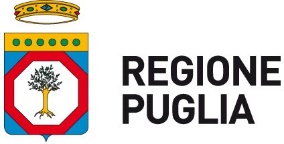 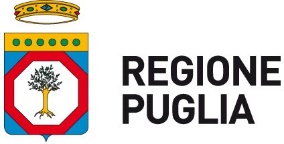 	Allegato A – Autocertificazione rientro a scuola per assenza patologie NO Covid‐19(Fac simile)                                                          Al Dirigente del Servizio Educativo/Istituto Scolastico/Ateneo‐FacoltàOggetto: Autocertificazione per il rientro in caso di assenza per patologie NON Covid19‐ correlate.(fino a 3 giorni scuola infanzia ovvero fino a 10 giorni per gli altri ordini di scuola)La/il sottoscritta/oin quanto (barrare la voce che ricorre):alunno frequentante l’Istituto scolastico / plesso sopra indicato;genitore o tutore di:D I C H I A R Aai sensi della normativa vigente in materia e consapevole che chiunque rilasci dichiarazioni mendaci è punito ai sensi del codice penale e delle leggi speciali in materia, ai sensi e per gli effetti dell’art. 46 DPRn. 445/2000, di avere informato il (barrare la voce attinente)□ Pediatra di Famiglia	□ Medico di Medicina Generaleil/la quale non ha ritenuto necessario sottoporre [lo/la studente/ssa] al percorso diagnostico‐ terapeutico e di prevenzione per Covid‐19, in quanto l’assenza deriva dapatologie senza sintomi Covid‐ 19‐correlabili.Consapevole dell’importanza del rispetto delle misure di prevenzione finalizzate al contenimento del contagio da Covid‐19 e per la tutela della salute della collettività, CHIEDO la riammissione presso il Servizio educativo dell’infanzia/Istituto scolastico/Università.Data,         /        /21	                                                                Firma del genitore/tutore o dell’alunno maggiorenneAllegato B – Autocertificazione rientro a scuola motivi diversi da malattia(Fac simile)                                            Al Dirigente del Servizio Educativo/Istituto Scolastico/Ateneo‐FacoltàOggetto: Autocertificazione per il rientro in caso di assenza per motivi diversi dalla malattia.La/il sottoscritta/oin quanto (barrare la voce che ricorre):alunno frequentante l’Istituto scolastico / plesso sopra indicato;genitore o tutore di:assente dal	/	/20	al	/	/20	,(compilare in caso di minore o di soggetto sottoposta a tutela)D I C H I A R Aai sensi della normativa vigente in materia e consapevole che chiunque rilasci dichiarazioni mendaci è punito ai sensi del codice penale e delle leggi speciali in materia, ai sensi e per gli effetti dell’art. 46 DPR n. 445/2000 e consapevole dell’importanza del rispetto delle misure di prevenzione finalizzate al contenimento del contagio da Covid‐19 e per la tutela della salute della collettività, che [lo/la studente/ssa] può essere riammesso a scuola poiché il periodo di assenza non è dovuto a motivi di salute, ma legato a:esigenze familiari (specificare):per quarantena precauzionale volontaria, senza patologie o sintomatologia Covid correlata.altro (specificare): 	Dichiaro, altresì, che durante il suddetto periodo [lo/la studente/ssa] non ha presentato sintomi Covid‐19 o sintomi simil influenzali.Data,    /	/21Firma del genitore/tutore o dell’alunno maggiorenneNomeCognomeCodice fiscale *Comune di nascitaComune di nascitaProv.Prov.Data di nascitaDocumento di identitàComune di residenzaProv.Prov.IndirizzoIndirizzoIndirizzoRecapito telefonico *e-mail *NomeCognomeCodice fiscale *NomeCognomeNomeCognomeCodice fiscale *Comune di nascitaComune di nascitaProv.Prov.Data di nascitaDocumento di identitàComune di residenzaProv.Prov.IndirizzoIndirizzoIndirizzoRecapito telefonico *e-mail *NomeCognomeCodice fiscale *